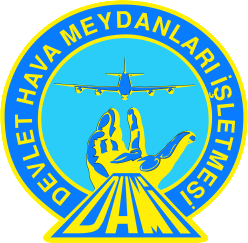 GENERAL DIRECTORATE OF STATE AIRPORT AUTHARITY ANTALYA INTERNATIONAL AIRPORT SAFETY BULLETIN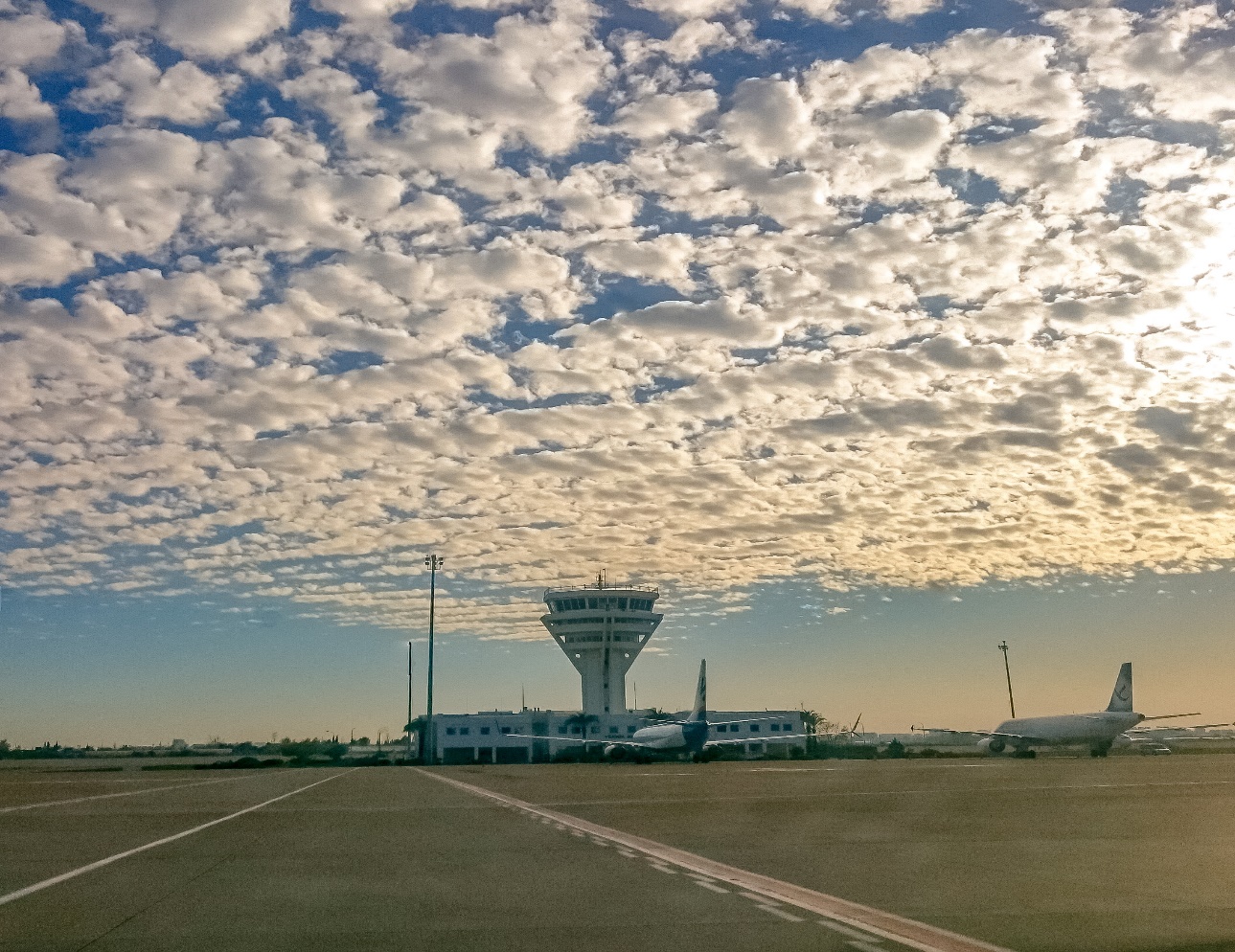 Number		: AYT-2023-02Date		: 16.06.2023Subject		: Antalya Airport EFS/DCL Project  Prepared   by	: Suat   YILDIRIM & Serdar GEZER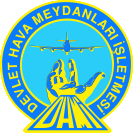 Antalya International Airport Electronic Flight Strip and Departure Clearance System ProjectOBJECTIVESThe EFS/DCL (Electronic Flight Strip/Clearance Delivery) System, developed within the scope of the "National ATC (Air Traffic Control) Center 1st Phase R&D Project" carried out within the framework of the R&D cooperation between our organization and TÜBİTAK BİLGEM, has been deployed in test mode at Antalya Airport and it is currently operational.	EFS system provides funcionalty to replace the paper strips in Tower.DCL System provides assistance for requesting and delivering information and clearance, with the objective of reducing misunderstanding between air crew and controller. This digital system offers lots of benefits, including increased efficiency, improved safety, and reduced workload/gained awareness for air traffic controllers. DCL is a method of delivering clearance instructions to pilots electronically, rather than through traditional voice communication via datalink (ACARS). The DCL service shall be initiated by the pilot at a suitable time between the earliest time and the latest time:The earliest time at 40 minutes before CTOT if applicable which a DCL service can be initiatedThe earliest time at 60 minutes before EOBT which a DCL service can be initiatedThe latest time + 10 minutes after CTOT time if applicableThe latest time + 15 minutes after EOBT timeTimeout for pilots to send DCL Clearance Echoback message (CDA) is 4 minutesIf having not completed the DCL service, pilots are still able to receive by voice procedures according to FPL time. RESULTThe EFS/DCL system, which has been in use with NOTAM since 08.05.2023 at Antalya Airport, has received road permits over the system for 205 out of 532 departures on Saturday, 03 June 2023. In order for the system to pass to the next phase as soon as possible, it is important that suitable aircrafts make a request for departure clearance via datalink according to their EOBT (CTOT if applicable).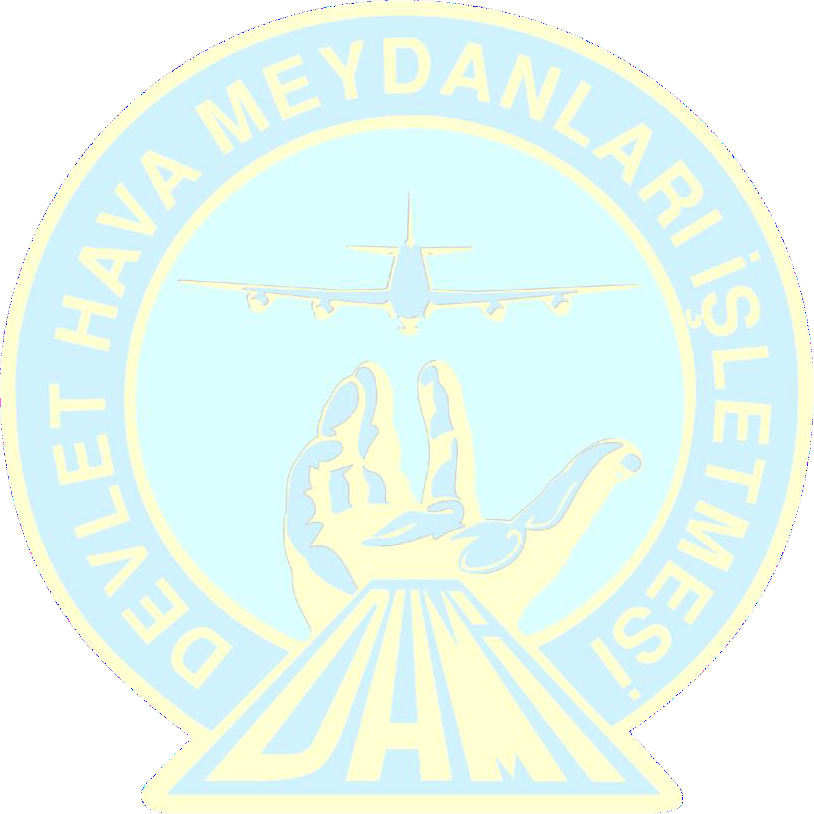 